Впервые в Богучарском  районе для 100 юнармейцев из 8 образовательных организаций 2-3 июля был организован военно-патриотический слет «Путь Воина» в режиме палаточного лагеря в пойме реки Богучарка.При активном участии военнослужащих Богучарского гарнизона, а именно войсковой части 53 194, войсковой части 91 727, войсковой части 83 833 III взвода прошли обучение по строевой подготовке, охране личного состава в ночное время, спортивному ориентированию, химической подготовке, огневой подготовке, общим навыкам, отрытию окопа для стрельбы лежа из стрелкового оружия по мишеням, метанию гранаты в сектор. Юнармейцы соревновались в перетягивании каната и прохождении торжественным маршем, прохождении с песней. С помощью военной полевой кухни готовили себе пищу.  Начальник слета Кортунов Алексей Иванович и начальник штаба Журкина Надежда Олеговна выделили и наградили активных юнармейцев, образовательные организации грамотами МКУ «Управление по образованию и молодежной политике», памятными подарками и сладкими призами. На торжественном закрытии военно-патриотического слета юнармейцев побывал председатель Территориальной избирательной комиссии Богучарского района Сергей Заикин, он подвел итоги и сказал: «Сегодня многие юноши и девушки смотрят на вас и ждут, когда они смогут вступить в ряды юнармейцев. От всей души желаю вам счастья, здоровья, крепкой дружбы, взаимовыручки и успехов во всех добрых делах! Поверьте,  те навыки, которые вы получили в рядах юнармии, обязательно пригодятся вам в жизни.»       Также юнармейцев поздравили почетные гости  представители районного военкомата и лесничества.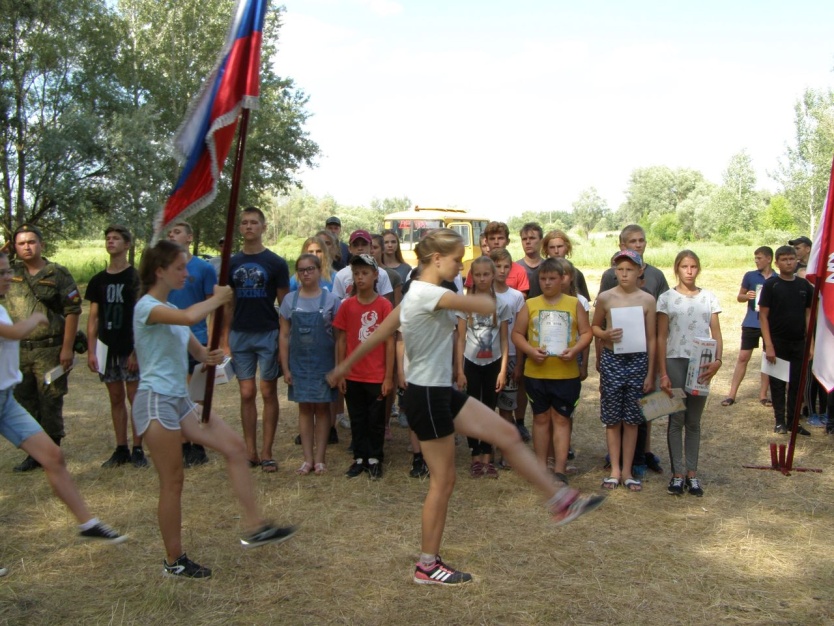 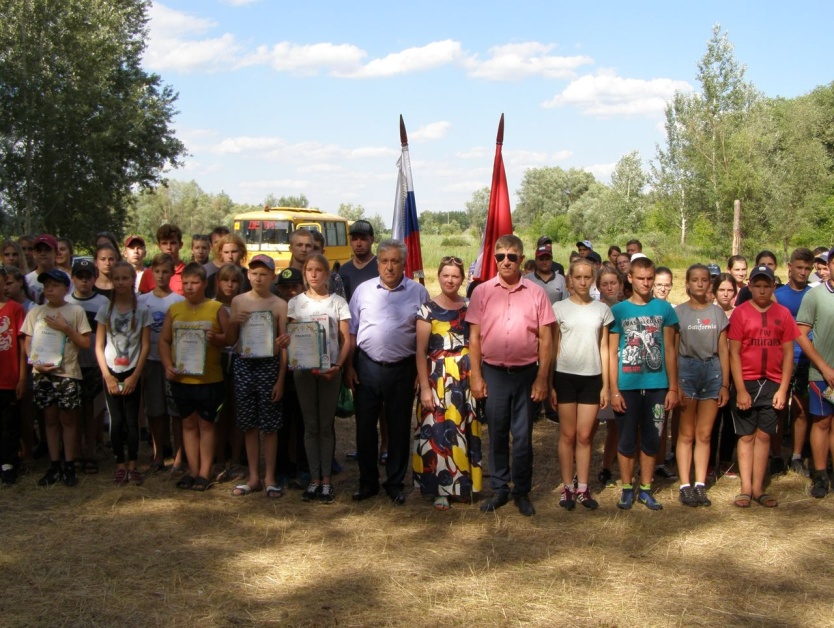 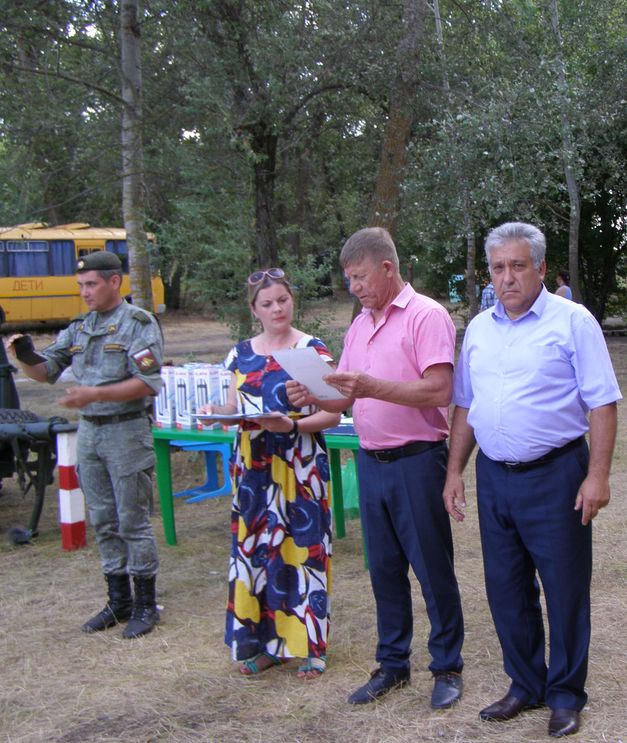 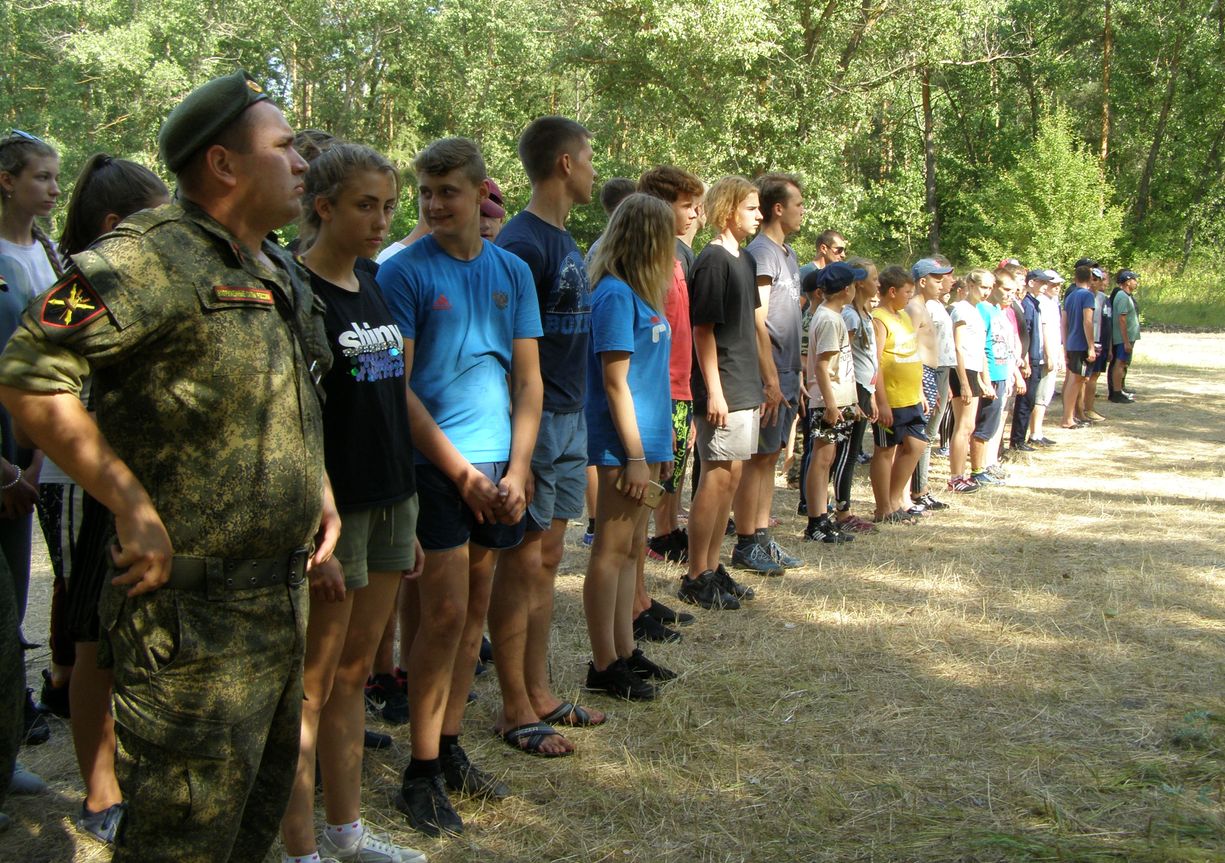 